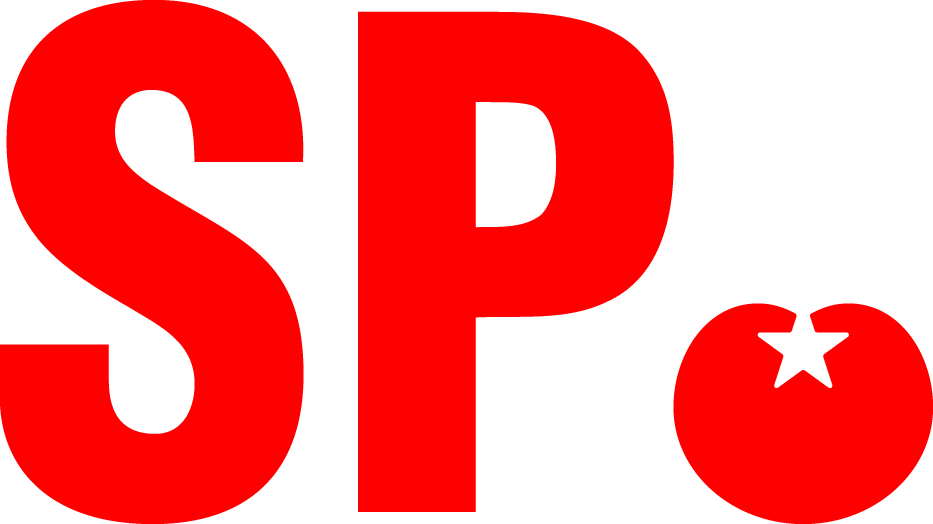 een blik op de actuele politieke situatie in EnkhuizenHet is u vast niet ontgaan: Enkhuizen heeft een nieuw stadsbestuur.Door onzuiver politiek spel zijn de vertrouwde wethouders van SP, CDA en CU/SGP ingewisseld voor twee heren die tot aan de gemeenteraadsverkiezingen van 2018 ‘op de winkel moeten passen’.Dit is niet goed voor inwoners, ondernemers en bezoekers – de stad werd uitstekend bestuurd. Dit was overal goed te merken. Kijk maar om u heen: overal is beweging en er is veel bereikt!In veel zaken die lang zijn blijven liggen, zit eindelijk weer schot.Daar waar in Den Haag het kabinet veel zaken voor de inwoners afbreekt, zijn wij er in geslaagd meer te doen dan alleen maar de schade te beperken.U blijft ons regelmatig zien in de stad:gewoon op straatop ons Politiek Café “SPraak!” –   		elke laatste woensdag van de maand… of: bel met ons:   0228 - 855195de SP:Goed voor u, goed voor Enkhuizen!Kijk op de achterkant wat we allemaal voor Enkhuizen hebben bereikt.De coalitie van de SP, samen met het CDA en de CU/SGP, heeft de afgelopen jaren veel voor de stad Enkhuizen betekend. Voorbeelden daarvan zijn:er zijn eindelijk prachtige plannen voor het opknappen van Recreatiegebied Enkhuizer Zand  - het aanbestedingsdocument is inmiddels getekend;de thuiszorg is volledig in stand gebleven, met behoud van salaris van de thuiszorg-medewerkers – de cliënt heeft zoveel mogelijk de eigen medewerker gehouden;de taken die de gemeente moest gaan doen, met alle grote bezuinigingen opgelegd door het VVD-PvdA-kabinet, zijn zo min mogelijk voor rekening van onze burgers gekomen;er is geen enkele korting opgelegd op de zorg in Enkhuizen- alle zorg is gegarandeerd en zelfs nog flink uitgebreid;Enkhuizen is gaan werken met een Stadsteam, op een manier waar veel andere gemeenten jaloers op zijn;in onze stad komen meer en meer ondergrondse afvalcontainers – hoe dat bevalt zal worden besproken met de bewoners die er gebruik van maken;in IJsselzand is een tienercentrum gerealiseerd, inclusief een tienerwerker;De Drom: jarenlang een moeizaam verlopend project – wij hebben er een prachtig cultureel centrum van gemaakt, waar velen van u graag gebruik van maken;om de (binnen)stad een flinke oppepper te geven is er een stadsmanager aangesteld;op het sportpark zijn kunstgrasvelden aangelegd;de financiële situatie van onze stad is op orde;in de Waag is een pop-up-museum gekomen;het Ondernemersfonds, voor en door ondernemers, is van start gegaan;de OZB is niet méér gestegen dan de inflatie;de rechtszaak over de problemen met het SMC is gewonnen – het project gaat van start,             de handtekeningen zijn gezet!er komt extra parkeerterrein bij het station;in MEC De Witte Schuur is het Enigma-huis geopend, om de ‘witte vlekken’ tussen zorg enwelzijn op te vangen, en eenzaamheid te verlichten en de mantelzorger deels te ontlasten;het Tulpenplein is opgeknapt en ingericht als speelterrein;het Snouck van Loosenpark is opgewaardeerd;het schooltuinwerk voor het basisonderwijs is behouden gebleven;het Hertenkamp wordt opgeknapt;het onderhoud van de stad is in volle gang en voor de toekomst gegarandeerd;voor alle basisscholen is een compleet cultuurprogramma in ontwikkeling;er is een nota ‘Aanpak Kinderarmoede’ ontwikkeld en ingevoerd;de samenwerking met maatschappelijke organisaties en kerken is intensiever geworden en werpt zijn vruchten af;Meer informatie?website: enkhuizen.sp.nl Hier kunt u ook uw reactie kwijt.Wilt u ons steunen?  Word dan lid!  Bel dan met  0228-855195 .